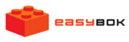 RP - Registro de PremissasAndré RicardiRP - Registro de PremissasVersão 7_09Projeto: [Apelido do Projeto] - [PITCH do Projeto]Set/2017Projeto: [Apelido do Projeto] - [PITCH do Projeto]1.Premissas1.11.21.31.41.51.61.71.81.91.101.111.121.131.141.151.161.171.181.191.201.211.221.231.241.251.261.272.Restrições2.12.22.32.42.52.62.72.82.92.102.112.122.132.142.152.162.172.182.192.202.212.222.232.242.252.262.27